Название мероприятия: Фестиваль сказок «Страна полная чудес».Информация об авторе: Кузьмина Татьяна Анатольевна, старший воспитатель Муниципального бюджетного дошкольного образовательного учреждения «Детский сад комбинированного вида №44 «Поляночка» города Новочебоксарска Чувашской Республикиe-mail: tatyana172011@mail.ru;Краткая аннотация:В нашем детском саду в феврале 2018 г. был организован традиционный фестиваль сказок «Страна полная чудес». Для родителей воспитанников было вывешено объявление, составлена программа фестиваля (какая группа, кому, где и когда показывает сказку). Продолжался фестиваль целую неделю. Торжественное открытие было в понедельник, закрытие – в пятницу.Сказочные постановки  - результат творческой деятельности, в которой приняли активное участие не только сами воспитанники, но и родители (помогали сшить костюмы, готовили атрибуты, декорации к сказкам). Каждый день фестиваля сопровождался приходом сказочного героя (Фея, Буратино, Баба – Яга, Красная Шапочка) с играми, загадками, зажигательными танцами и, конечно же, сюрпризами. Попав в сказочную страну на ковре – самолете, ребята с огромным интересом наблюдали за развитием сюжетов: «Сказки о глупом мышонке» (подготовительная группа «Ромашка»), сказки «Теремок» (старшая группа «Светлячок»), сказки «Заюшкина избушка» (разновозрастная группа «Незабудка»), «По дороге к теремку» - о правилах дорожного движения (средняя группа «Пчелка») и другие. Фестиваль оставил приятные воспоминания о волшебной сказке, в которой добро всегда побеждает зло. 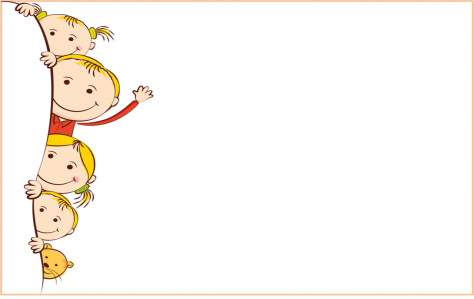 ПРОГРАММА ФЕСТИВАЛЯ СКАЗОКПонедельник – открытие фестиваля. Звучат фанфары.Ведущий: Здравствуйте дорогие ребята и уважаемые взрослые! С огромной радостью приветствуем вас в нашем уютном зале. Сегодня мы открываем фестиваль сказок, на котором ребята нашего детского сада покажут вам любимые сказки, выступят в роли настоящих артистов, а мы будем внимательными зрителями. Дети подготовительной к школе группы «Ромашка» читают стихи.Детство – это очень интересно:
         Сказки, игры, радостные песни,
         Шутки, смех, веселые затеи,
         Чудеса, волшебники и феи.
В детство всем так хочется вернуться,
И однажды Золушкой проснуться,
Отыскать в лесу перо жар-птицы,
На ковре волшебном прокатиться… Открытие фестиваля сказок «Страна полная чудес»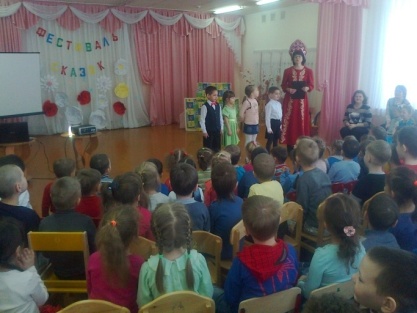 Ведущий: Я предлагаю отправиться в гости в сказку на ковре – самолете (изображение ковра – самолета в презентации), который прилетел сюда специально за нами. Итак, держитесь крепче, мы отправляемся в путь (включается музыка). Мы летим над высокими горами, над глубокими морями, над дремучими лесами. Все ближе сказочная страна. Ковер-самолет медленно опускается на землю. Вот мы и прилетели (музыка остановилась).Звучит музыка, появляется Фея.Фея:  Здравствуйте, здравствуйте, здравствуйте!Добро пожаловать в сказочное царство – государствоПриглашаю мальчишек, девчонок.Я вам не позволю грустить и скучать.    Фея: Но для начала, хочу спросить, вы любите сказки?  Знаете ли вы сказочных героев? Игра «Назови сказочного героя». Проверим, я буду называть первое слово имени сказочного героя, а вы продолжайте:Кощей – ...(Бессмертный)Елена – ……(Прекрасна) Сестрица – ….(Алёнушка) Мальчик – …(с пальчик) Братец – …..(Иванушка)Змей – ……(Горыныч)Крошечка – ..(Хаврошечка)Иван–……(царевич)Фея: Молодцы, имена сказочных героев вы знаете! Игра «Узнай сказку». Ребята, помогите узнать сказку. Из какой сказки картинка? (на экране демонстрируются иллюстрации из сказок).Фея:  Не зря  я - волшебница-фея. Развеселить вас точно сумею.Куколки мои, выходите, в вихре танца закружите. (Танец куколок исполняют девочки подготовительной к школе группы «Ромашка»).     Зажигательный танец куколок на открытии фестиваля.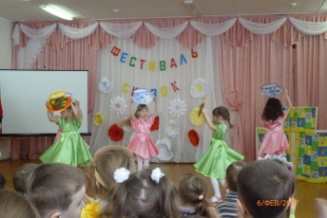 Фея: Ребята, а вы верите в чудеса? А какие предметы в сказках помогали героям совершать чудеса, волшебства?Игра «Назови сказочные предметы – помощники».  (Волшебный клубок, чудо – перо, скатерть – самобранка, волшебное зеркальце, шапка – невидимка, ковер – самолет, сапоги – скороходы, волшебная игла, дудочка, палочка, кольцо).Фея: Предлагаю игру с волшебным колпаком «Кто быстрее» (на стуле колпак, 2 участника,  нужно по команде добежать до ориентира, обойти его и первым надеть колпак на голову).Игра - эстафета «Перейди болото».Фея: Молодцы, ребята. Но чтобы попасть в сказочное королевство нам нужно перейти болото. Игра-эстафета  «Перейди болото». Приглашаю по 3 детей в две команды. Перед вами кочки (обручи или круги). На кочку можно ступить и не провалиться в болото. Чья команда быстрее?Ведущий: Вы прекрасно справились с заданиями Феи, и сейчас настала пора посмотреть «Сказку о глупом мышонке». А покажут нам ее дети подготовительной к школе группы «Ромашка» (звучит музыка «В гостях у сказки»). Показ детьми подготовительной к школе группы «Ромашка»  «Сказки о глупом мышонке».«Сказка о глупом мышонке» 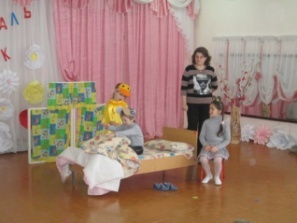 Вторник – 2 день фестиваля (вторая половина дня).Звучит музыка, детей в музыкальном зале встречает Буратино.Буратино:  Добрый день, ребята! Добро пожаловать в Сказочную страну! Сказки давно ждут вас к себе в гости. А сейчас мы проверим, как хорошо вы знаете сказочных героев. Отгадайтезагадки:Кукла с синими кудрями,Ну-ка отгадайте сами,Не Ирина, не Карина,Имя у нее… (Мальвина).Волка злого обманула,Пирожки несла бабуле,Такая послушная лапочка,А звать ее… (Красная Шапочка)Укатился он из домаПо дороге незнакомой…Ты узнал его, дружок?Это самый непослушный,Говорливый, простодушныйИ румяный…(Колобок).Лечит всех зверей подряд,Лечит взрослых и ребят.К вам спешит, когда болит,Добрый доктор…(Айболит).Всех он любит неизменно,Кто б к нему не приходил.Догадались? Это Гена,Это Гена… (Крокодил).Буратино:  Молодцы! А сейчас игра – эстафета «Теремок». Приглашаю по 4 человека в каждую команду. Каждый игрок бежит  до обруча – «теремок». Добежав, поднимает обруч, пролезает через него, затем кладет на место и возвращается назад. И так, пока все не пролезут в обруч. Чья команда выиграет?Буратино: Какие вы дружные и ловкие. А со следующим заданием справитесь? Приглашаю 4 участников. Задания:Первому ребенку:  Спой песенку Колобка?      Я колобок, колобок,По амбару метён,      По сусечкам скребён, На сметане мешён,                    В печку сажён,                    На окошке стужён.                    Я от дедушки ушёл,                    Я от бабушки ушёл.Второму ребенку: Что пела коза своим семерым козлятам? Вы, детушки! 
Вы, козлятушки! 
Отопритеся, отворитеся, 
Ваша мать пришла, 
Молока принесла. 
Полны копытцы водицы! Третьему ребенку: Позови Сивку-Бурку? Сивка-бурка, вещая каурка, Стань передо мной, как лист перед травой!Четветрому ребенку: Позови сестрицу Алёнушку, как звал братец Иванушка?Алёнушка, сестрица моя!Выплынь, выплынь на бережок.Костры горят высокие,Котлы кипят чугунные,Ножи точат булатные,Хотят меня зарезати!Буратино: Молодцы, я приглашаю вас на мой любимый танец «Буратино» (звучит фонограмма песни «Буратино»).         Буратино приглашает ребят на веселый танец. 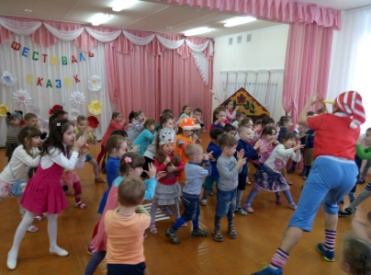 Ведущий: Вы прекрасно справились с заданиями Буратино, и наш фестиваль продолжается. Сейчас настала пора посмотреть сказку «По дороге к теремку». Мы приглашаем следующих участников фестиваля сказок – детей средней группы «Пчелка» (звучит музыка «В гостях у сказки»). Показ детьми средней группы «Пчелка» сказки «По дороге к теремку».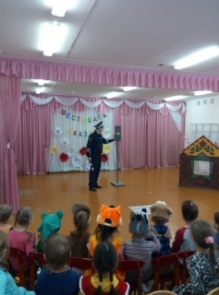 Среда – 3 день фестиваля (вторая половина дня).Звучит музыка, детей в музыкальном зале встречает Баба – Яга.Баба Яга: Какие дорогие гости ко мне сегодня пожаловали! Как я вам рада, а то совсем меня старую позабыли – позабросили. До чего дошло – стороной обходят, боятся, злыдней считают! А я вовсе не такая. Я даже очень хорошая! Вот на досуге сказочки почитываю… Хотите расскажу? Нет, лучше я вам загадки загадаю! Кто быстрее отгадает? Как назывался домик, который сделали своим жильём звери? Баба – Яга дает неправильную подсказку: Муравейник! (Теремок.)Как звали трёх поросят. (Ниф-Ниф, Нуф-Нуф, Наф-Наф.) Баба – Яга: Лаф-лаф, луф-луф, рив-рив.Кто достал со дна озера для Буратино Золотой ключик? (Черепаха Тортилла.) Баба – Яга: Водомер.Кому приходилось изображать «привидение с моторчиком, ужасное, но симпатичное»? (Карлсон.) Кто исполнял желания сказочного Емели? (Щука.) Баба – Яга: Карасик.Как называется русская народная сказка, главный герой которой – хлебобулочное изделие? (Колобок.) Баба – Яга: Пирожок.В чём медведь тащил Машу с пирожками к бабушке и дедушке? (В коробе.) Баба – Яга: На саняхСамый добрый и бесстрашный человек носил докторский белый халат, белую шапочку, на носу очки. (Доктор Айболит.) Баба – Яга: Доктор Пилюлькин.Как звали девочку, которую вылепили из снега? (Снегурочка.) Баба – Яга: Снеговичка.Баба Яга: От сестрицы от моей – Кикиморы – вам приветик. Я знаю одну игру, которая Кикиморе очень нравится, «Обгонялки с лаптем» называется.Игра - эстафета «ОБГОНЯЛКИ с лаптем». Дети делятся на две команды. По одному игроку от каждой команды бегут до другого конца зала с одной ногой в лапте и обратно. Выигрывает команда, закончившая игру первой.Баба Яга: У моей подружки Кикиморы любимая сказка – Золушка. А вы сказку про Золушку читали? Жалко вам Золушку? Хотели бы ей помочь? Ну, тогда приглашаю 2 ребят. Игра «Помоги Золушке». На полу рассыпаны овощи и фрукты. Один  собирает овощи, другой – фрукты. Кто первый соберет, тот и победитель.  В гостях у ребят с играми и загадками Баба – Яга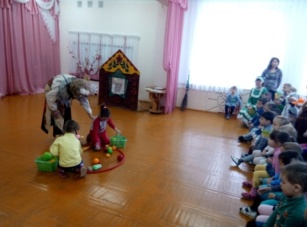 Баба Яга: Какие вы дружные, ребята, как я погляжу. Выходите на танец с Бабкой – Ежкой. Танец «Бабка – Ежка – костяная ножка»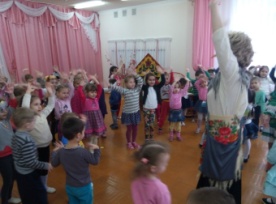 Ведущий: Вы прекрасно справились с заданиями Бабы - Яги и сейчас настала пора посмотреть сказку «Теремок». Ее подготовили ребята старшей группы «Светлячок» (музыка «В гостях у сказки»).Показ детьми старшей группы «Светлячок» сказки «Теремок».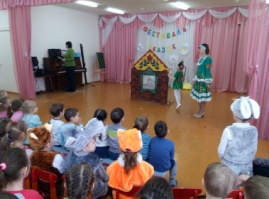 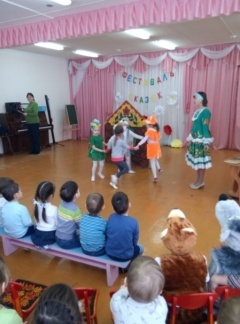 Пятница - закрытие фестиваля (первая половина дня).Ведущий: Вот и наступил заключительный день нашего фестиваля сказок. Очень грустно становится, ведь совсем не хочется расставаться со сказками. Но мы с ними не прощаемся, а говорим им до свидания. И потом, мы всегда можем попросить маму с папой или бабулю с дедом почитать нам любимые сказки. А еще у нас есть наши дорогие воспитатели, которые тоже с удовольствием вам расскажут любую сказку. Наступит время, когда вы сами научитесь читать сказки и не надо будет никого просить. Ребенок: В мире много сказок грустных и смешных,
                   И прожить на свете нам нельзя без них.
                   Пусть герои сказок дарят вам тепло,
                   Пусть добро навеки побеждает зло.Звучит музыка, появляется Красная Шапочка со шкатулкой (плачет).Красная Шапочка: Ой, ребята, помогите. Что – то случилось с моей волшебной шкатулкой. В ней я хранила предметы из моих любимых сказок, а теперь она пустая. Помогите мне, пожалуйста, собрать все вещи в шкатулку.«Сказочная шкатулка» (презентация с ответами). Задание – по описанию предмета отгадать, что находится в шкатулке: С помощью этого предмета можно шить самые разные вещи, а можно убить страшного злодея – Кащея Бесмертного. (На экране появляется изображение Иглы). Какой предмет заставил плакать старика и старуху после проделки маленького зверька? Они успокоились только тогда, когда взамен получили такой же предмет, но другого качества. (Яйцо, русская народная сказка «Курочка Ряба».) С помощью этого предмета Иван - царевич приобрёл своё счастье – мудрую жену, которая была заколдована. (Стрела, сказка «Царевна-лягушка».)Что за предмет отвечал человеческим голосом, когда в него смотрели? (Зеркало)В шкатулке были цветы, которые девочка принесла из леса зимой, чтобы угодить мачехе с её дочкой. (Подснежники). Какой предмет съел крокодил в одной из сказок? (Мочалка)Красная Шапочка: Спасибо, друзья, я вам так благодарна. Теперь моя шкатулочка вновь полная. Приглашаю вас на «Танец дружбы»  Звучит фонограмма песни «Дружба» группы «Барбарики», дети исполняют танец вместе с Красной Шапочкой.Ведущий: Молодцы, ребята. Я приглашаю воспитанников старшей группы «Светлячок» исполнить прощальную со сказкой песню.Песня «Сказка» (на мотив песни «От улыбки хмурый день светлей»). 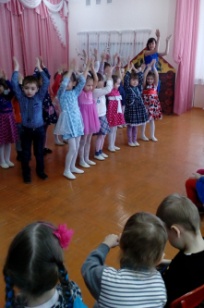 Знай, от сказки хмурый день светлей. Знай, от сказки в жизни чудо происходит. Поделись ты сказкою своей, Пусть она тебе друзей вокруг находит. Припев: И тогда наверняка Ты увидишь Колобка  И Снегурочка тебе во сне приснится.  Ну, а Бабушка Яга  Станет доброй навсегда,   Знаем – это обязательно случится.             Фея: А на прощание, ребята, я подарю вам на память о нашей встрече подарочки – раскраски с любимыми сказочными героями.Дети: Спасибо.Ведущий: Итак, нам пора возвращаться из сказочной страны в детский сад. Держитесь крепче, ребята, мы отправляемся в путь (на экране изображение летящего ковра – самолета, звучит музыка). Мы летим над высокими горами, над глубокими морями, над дремучими лесами. Все ближе наш детский сад. Ковер-самолет медленно опускается на землю. Вот мы и прилетели. Понравилось вам наше путешествие? Впереди у нас, ребята, еще много интересных путешествий. До новых встреч!     ДатаВремяМероприятиеМесто проведения     Дата9.45Торжественное открытие фестивалямузыкальный зал06.02.201710.00«Сказка о глупом мышонке» (подготовительная к школе группа «Ромашка»)музыкальный зал06.02.201715.45«Курочка Ряба» (разновозрастная группа «Божья коровка»)группа«Анютины глазки»07.02.20179.30«Колобок» (младшая группа ««Анютины глазки»)группа «Солнышко»07.02.201710.00«Зайчонок» (средняя группа «Кузнечик»)группа «Незабудка»07.02.201715.45«По дороге к теремку» (средняя группа «Пчелка»)музыкальный зал08.02.20179.00«Теремок» (старшая группа «Светлячок»)музыкальный зал08.02.201710.15«Заюшкина избушка» (разновозрастная группа «Незабудка»)группа «Кузнечик»09.02.201710.00«Под грибом» (разновозрастная  группа «Малинка»)группа «Малинка»(для родителей)09.02.201715.40«Как осел петь перестал» (подготовительная к школе группа «Одуванчик»)группа «Земляничка»09.02.201716.10«Рукавичка» (старшая группа «Земляничка»)группа «Одуванчик»10.02.201710.00Торжественное закрытие фестивалямузыкальный залЖдали маму с молоком,
А пустили волка в дом…
Кем же были эти
Маленькие дети?(Семеро козлят)Возле леса, на опушке,
Трое их живет в избушке.
Там три стула и три кружки,
Три кроватки, три подушки.Угадайте без подсказки,
Кто герои этой сказки?(Три медведя)